Design and Build a Strategic Workforce Planning Toolkit Executive BriefingSummary Today’s rapidly changing operating environment is making it increasingly difficult to get the talent needed to execute organizational strategies using traditional reactive talent management practices. Eighty percent of executives expect changes to organizational operations or value creation, which will further impact the skills needed in the future (PwC, 2021), and workforce planning is the solution: organizations who conduct any form of workforce planning see more positive talent, HR, and business outcomes than those who do not (Sapient Insights Group).Our Recommendation Start the workforce planning journey by designing the process and planning for the different people and analyses that will be involved.Implement a clear and straightforward workforce planning process aligned with organizational capabilities and maturity to make workforce planning achievable and attain the benefits of this strategic planning process.Client Challenge Organizations often struggle to implement workforce planning. While headcount planning is a process most organizations are comfortable with, workforce planning is a more complex undertaking that involves more people, more quantitative and qualitative data, and longer planning horizons.A lack of suitable data and internal expertise on designing and applying workforce planning means that many organizations apply it infrequently, improperly, or not at all.    Critical Insight It is common practice to continually reassess customers, markets, and products in today’s volatile, uncertain, complex, and ambiguous (VUCA) environment, but there is often no parallel assessment of workforce composition. Leaders need to be planful and develop a strategy that positions their organization to take advantage of change rather than fall victim to it.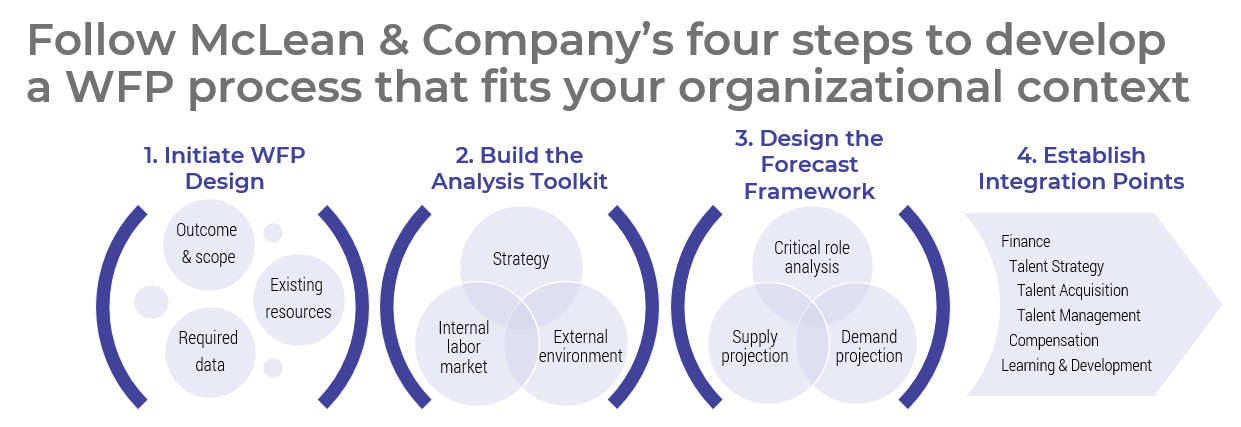 Get to Action__________________________________________________For acceptable use of this template, refer to McLean & Company's Terms of Use. These documents are intended to supply general information only, not specific professional, personal, legal, or accounting advice, and are not intended to be used as a substitute for any kind of professional advice. Use this document either in whole or in part as a basis and guide for document creation. To customize this document with corporate marks and titles, simply replace the McLean & Company information in the Header and Footer fields of this document.1. Initiate workforce planning designDefine the scope. Set clear goals. Review the current state.Complete part 1 of the Workforce Planning Process Worksheet.Deliverables:Standard Project CharterHR Metrics LibraryWorkforce Planning Process WorksheetWorkforce Planning WorkbookCase Studies: Design and Build a Strategic Workforce Planning Toolkit2. Build the analysis toolkitCreate a toolkit that enables leaders to effectively identify the needs of their workforce.Customize the Workforce Planning Discussion Guide and Workforce Planning Discussion Notebook.Complete part 2 of the Workforce Planning Process Worksheet.Deliverables:Workforce Planning Discussion NotebookWorkforce Planning Process WorksheetWorkforce Planning Discussion GuideStrategy Exploration Guide3. Design the forecast frameworkDetermine the approach to critical roles. Create a framework for creating supply and demand projections.Determine whether workforce plans will apply across the entire organization or for each function.Complete part 3 of the Workforce Planning Process Worksheet.Deliverables:Workforce Planning WorkbookSupply and Demand Forecasting Job AidWorkforce Planning Process WorksheetCritical Role Identifier4. Establish integration pointsDecide how results will connect to related programs and processes.Create a project plan.Communicate the process to key stakeholders. Deliverables:Process Mapping GuideProject Roadmap ToolHR Metrics Library